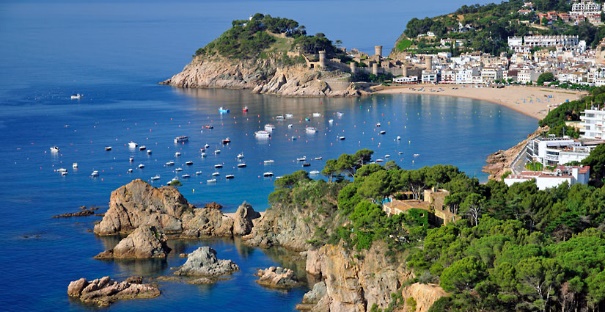 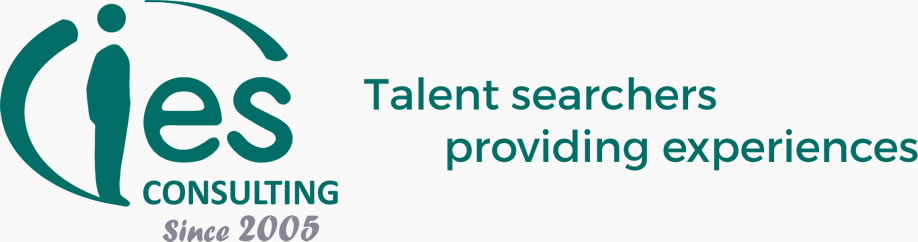 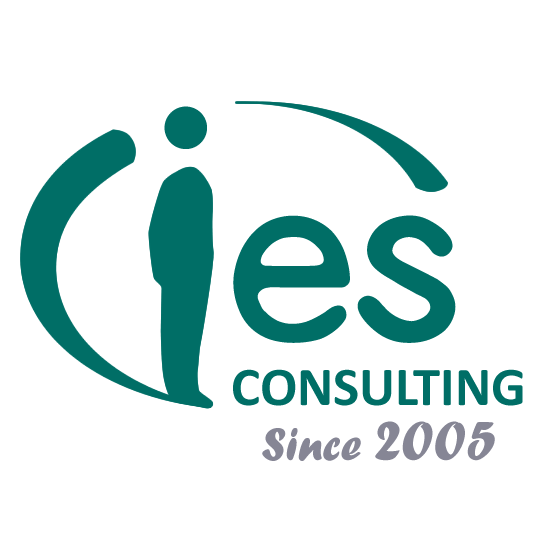 Kelner/ka w restauracji 5-gwiazdkowego hoteluGdzie: Costa Brava , HiszpaniaRozpoczęcie praktyk: kwiecień-lipiec 2017 Czas Trwania: 2-6 miesięcyPołożony na pięknym wybrzeżu Costa Brava, ten 5-gwiazdkowy hotel stał się ikoną regionu pod względem jakości, luksusu oraz usług. Od wielu lat jest on również miejscem docelowym dla studentów z całej Europy, którzy mają jeden cel: nauczyć się pracować w luksusowym hotelu.Firma ta należy do renomowanej sieci hoteli w Hiszpanii i jest znana z bardzo korzystnych warunków, które oferuje swoim praktykantom: wszyscy studenci otrzymują wynagrodzenie, zakwaterowanie i darmowe posiłki.Praktyki na recepcji, praktyki w restauracji, praktyki w kuchni: zakres ofert, które hotel ma do zaproponowania jest szeroki a szkolenia, które oferuje są wysokiej jakości, dzieje się to m.in. za sprawą zespołu składającego się z ekspertów, którzy to od wielu lat współpracują i wspomagają studentów, osiągając wspaniałe wyniki.Zakres obowiązków:Rozmieszczenie stołów oraz przygotowanie dań przed posiłkami, w bufecie, pizzerii i barach przy basenie: śniadanie, obiad i / lub kolacjęPrzyjmowanie zamówień oraz podawania gościom posiłkówUdzielanie gościom informacji dotyczącej oferty gastronomicznejDbanie o dostępność oraz czystość urządzeń dla klientówOdpowidanie na wnioski oraz obawy klientówUkładanie stołów po posiłkach: śniadanie, obiad i/lub kolacjaOsobowość oraz kwalifikacje idealnego kandydata:Umiejętność pracy w zespoleNienaganna prezencjaDoskonałe umiejętności komunikacyjneStudia:	Turystyka, Hotelarstwo, GastronomiaJęzyki: angielski A2Oferujemy: Wynagrodzenie 300€/miesiąc + wyżywienie + zakwaterowanieWiecej ofert praktyk zagranicznych znajdziesz na naszej stronie internetowej: https://www.ies-consulting.pl/ Aby odbyć praktyki w Hiszpanii wymagana jest umowa o praktyki podpisana przez uczelnię.